 To Whom It May Concern:This signature page is to verify that the curriculum vitae being submitted is the most current.Sincerely,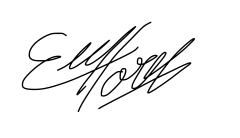 Erin M. HarrisERIN M. HARRISCURRICULUM VITAEContact information:erinmackharris@tamu.edu1(979) 220-3540950 Colgate Drive. Unit 1274 College StationTX. 77840USAEDUCATION:Currently enrolled in a PhD degree in Entomology at Texas A&M, College Station, TX, USA. BSc Biology, Acadia University, 2022, Wolfville, NS, Canada.  EMPLOYMENT:Teaching Assistantship, Texas A&M University, 2021-2022.Research Assistantship, Texas A&M University, 2022-present. R&D Internship, Tyson Foods Inc., Summer of 2022.Server at Troy restaurant (2020-2021)Server at the Blomidon Inn (2010-2020)Head server, head trainer of new employeesDr. Michael Stokesburys’ lab, Acadia University, Wolfville, NS, Canada.  (summer of 2017)Included catching and tagging fish, monitoring fish movement along passageways in NB, Canada. Two week field work on a boat located off of Sable Island, NS, mapping the ocean floor for echinodermsAgriculture & Agri-Food Canada/ Kentville Research & Development Center, Kentville, NS, Canada. (2018-2020)I have worked on numerous projects in entomology at the Kentville Research and Development Center including nematode trials as a biological control against carrot weevils, working with the Tortricidae family in apple orchards using a selection of pheromone traps for pest management purposes, taxonomy and pest management advice to both farmers and civilians, and numerous bioassays with Delia flies in a pest management study on cruciferous crops across Canada. PROFESSIONAL MEMBERSHIP:ESC- Entomological Society of Canada, 2018-2021AES- The American Entomological Society, 2018-presentCSEE-  Canadian Society for Ecology and Evolution, 2018-2021ESA- Entomological Society of America, 2021-presentABFE- American Board of Forensic Entomology, 2021-2022PUBLICATIONS:Tomberlin, J. K., Miranda, C., Flint, C., Harris, E., & Wu, G. 2023. Nutrients limit production of insects for food and feed: an emphasis on nutritionally essential amino acids. Animal Frontiers, 13(4), 64-71.PRESENTATIONS AT PROFESSIONAL MEETINGS: Harris, E., Hillier, K., Blatt, S., 2019. An oviposition analysis of D. radicum and D. platura on cruciferous crops. CSEE/ESC/AES conference, Fredericton, NB, Canada. Harris, E., and J.K. Tomberlin. 2022. Nutritional composition of larval diet impacts life-history traits of a generalist and specialist in the carrion system: applications in insects as food & feed industry. Southwestern Branch: Entomological Society of America, Fort Worth, TX, USA. Jordan, H., Picard, C., Tomberlin, J.K., Rosche-Flores, H., Harris, E., Smink, J.,Reeks, M. 2022. Project #1: Literature Library. Center for Environmental Sustainability through Insect Farming. Indianapolis, IN, USA.Jordan, H., Picard, C., Tomberlin, J.K., Rosche-Flores, H., Harris, E., Smink, J.,Reeks, M. 2023. Project #1: Literature Library. Center for Environmental Sustainability through Insect Farming. College Station, TX, USA. Harris, E., & Tomberlin, J.K. Tryptophan and Zinc Concentrations in Larval Diet Impact Development of Cochliomyia macellaria (Diptera: Calliphoridae) and Hermetia illucens (Diptera: Stratiomyidae). Center for Environmental Sustainability through Insect Farming. College Station, TX, USA. INVITED PRESENTATIONS:Flint, C., Rhinesmith-Carranza, J., Harris, E., McPeek, S., McNeal, R. 2021. The History of Forensic Entomology. University of Pennsylvania. Fall, 2021.Harris, E. 2023. Nutrition Ecology & Insects, Forensic Entomology, FOR 503, Arizona State University, AZ, USA.  Spring, 2023.INVITED LECTURES: Harris, E. 2022. Succession of Insects. The Science of Forensic Entomology. FIVS431. Texas A&M University, TX, USA. Harris, E. 2022. Water, Bury, Wrap, Burn. The Science of Forensic Entomology. FIVS431.Texas A&M University, TX, USA. Harris, E. 2022. Insect Orders. The Science of Forensic Entomology. FIVS431. Texas A&M University, TX, USA.  Harris, E. 2023.Collecting Insect Evidence. The Science of Forensic Entomology. FIVS431. Texas A&M University, TX, USA. TEACHING ASSISTANTSHIPS: TEXAS A&M UNIVERSITY	The Science of Forensic Entomology, FIVS 431. Spring, 2022Urban Entomology, ENTO 403. Spring, 2022Introduction to Forensics & Investigative Sciences, FIVS 205. Fall, 2021Veterinary Entomology, ENTO 208. Fall, 2021RESEARCH EXPERIENCE:Tyson Foods Inc., Black solider fly, 2021, Fall. Conducted black soldier fly rearing trials, both benchtop and industrial sized, with waste streams obtained from Tyson Foods. Data analysis and presentations of data were conducted at end of trials. Kentville Research & Development Center (K.R.D.C.).  Kentville, NS, Canada. 2018-2020.Field work: conducted trials using pheromone traps within local apple farms, collecting various species of moths that are crop pests. Surveyed various cruciferous crops within local farms for Delia larvae (root maggots). Laboratory work: Identified all samples obtained from field work, along with rearing of carrot weevils, tortricid moths, and 3 Delia fly species. Assisted in trials looking at the use of entomopathogenic nematodes as an IPM strategy against carrot weevils, and led experiments looking at oviposition strategies of multiple Delia species among different cruciferous crops at various plant stages. Tyson Foods Inc., Springdale, AR, USA. R&D summer internship, Summer 2022Conducted numerous trials to discover optimal diets for black soldier fly larvae. Created diet blends from multiple waste streams across Northwest Arkansas, where feeding trials were conducted in the laboratory to determine survivorship, growth and feed conversion ratio of the larvae within each treatment. USDA-ARS, College Station, TX, USA. BSL-2 Laboratory, Fall 2022Assisted in research including PCR, DNA/RNA extractions (both kit & chloroform), colony rearing of multiple beetle species, making microbial plates, dilutions and plating of pathogenic microbes. Assisted in a research project looking at pathogen uptake in stinkbugs. Center for Environmental Sustainability through Insect Farming (C.E.I.F.). Researcher, Summer 2022 – currentProject #1: Protocol writing to implement within our database, helping to create a literature database/library, where scientific papers are added and annotated for industry members to understand the research being conducted. Gave a seminar to our industry board members on insect nutrition ecology and the geometric framework. Project #11+: Made artificial diets with differing protein: carbohydrate ratios to determine the impact on growth & survivorship of Hermetia illucens, Tenebrio molitor, and Acheta domesticus. OUTREACH:Black soldier fly demonstration, STEAM night. Riverland Elementary, College Station, TX. Spring, 2022.Black soldier fly demonstration, STEAM night. Riverland Elementary, College Station, TX. Spring, 2023.Wish upon a butterfly event. Brazos valley natural history museum, Bryan, TX, Summer, 2023. VOLUNTEER:FFA 4H Competition, Minnie Bell Heep Center, Texas A&M University, Spring, 2022. SERIVCE:Center for Environmental Sustainability through Insect Farming (C.E.I.F.) Spring meeting co-organizer, Spring, 2023, Texas A&M University, TX, USA. A.W.E. (Aggie Women in Entomology) President Summer, 2023-current. Texas A&M University, TX, USA. Co-organizer of A.W.E. symposium held at ESA National Conference, Maryland, USA. Fall, 2023. SKILLS: Familiar with the following coding languages; Python, Java, JavaScript & HTML. Knowledge of statistical analyses performed in SAS & RStudio. FORENSIC ENTOMOLOGY CASEWORK:Cases ReviewedF.L.I.E.S. Case 164: Time of colonization estimate based on entomological evidence associated with domestic dog remains. Cass County, TX, USA. 2021.F.L.I.E.S. Case 161: Time of colonization estimate based on entomological evidence associated with human remains. Las Vegas, NV, USA. 2021. 